Formulaire de candidature étudiant.e étranger.èreEnrolment form for In-coming studentAnnée académique 2024 - 2025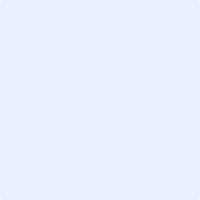 Domaine d’études :							Nom :Prénom :Lieu et date de naissance :Nationalité :Sexe :		masculin 		féminin 		Étudiant.e. transgenre 	Adresse :Code postal :				Ville :Pays :Téléphone portable/GSM :E-mail :Etudiant.e à besoins spécifiques : Personne à prévenir en cas d’urgence :Téléphone portable/GSM :E-mail : Université d’origine :Code Erasmus :Faculté/département :Coordinateur.rice institutionnel.le : Tél :E-mail :Coordinateur.rice de département :Tél :E-mail :Diplôme que vous préparez actuellement :Année d’études actuelle :Avez-vous déjà effectué un séjour à l’étranger :	oui 		non Durée en mois :Période :	 année complète  		quadrimestre 1 		quadrimestre 2 Date d’arrivée approximative :Compétences linguistiquesLe français est ma langue maternelle Précisez votre niveau de français : A1 	A2 	B1 	B2 	C1 	C2 Nous insistons pour que nos étudiant.e.s d’échange aient un niveau de français leur permettant de suivre les cours et de présenter les examens. Le minimum requis est B1 (B2 pour un stage dans le domaine pédagogique). Une attestation de niveau de langue est à envoyer au plus tard le 30/06/2024.Autres langues :- 			précisez le niveau :		A1 	A2 	B1 	B2 	C1 	C2 - 			précisez le niveau :		A1 	A2 	B1 	B2 	C1 	C2 - 			précisez le niveau :		A1 	A2 	B1 	B2 	C1 	C2 